Présentation du mouvement des entrepreneurs et Dirigeants ChrétiensUn mouvement décentralisé au service des dirigeants chrétiens. Le mouvement des Entrepreneurs et Dirigeants Chrétiens, héritier d’une organisation française bientôt centenaire, rassemble 3 500 dirigeants d’entreprises de toutes tailles et de tous secteurs sur l’ensemble du territoire national et dans plusieurs pays à l’international.C’est un mouvement œcuménique, adhérent de l’Uniapac, l’union internationale des mouvements de dirigeants d’entreprises chrétiens.Les membres se réunissent mensuellement en équipes d’une dizaine de personnes, accompagnées par un conseiller spirituel. Chaque réunion est l’occasion d’un partage d’expériences, d’un temps de prière et d’un approfondissement de la mission de chefs d’entreprise à la lumière de la pensée sociale chrétienne.Des assises, alternativement régionales et nationales, rassemblent les membres tous les ans. Moments privilégiés de réflexion, d’interpellation et de prière, les assises sont aussi un temps d’écoute de témoins et d’experts économiques, religieux et politiques, et l’occasion de porter une parole sur les grands sujets concernant les entreprises.Des commissions permanentes et des groupes de travail réalisent des études donnant lieu à publications, sur des sujets tels que les licenciements économiques, la transmission d’entreprise, la justice en entreprise, la gouvernance des entreprises, l’évaluation des collaborateurs...Le mouvement s’est aussi engagé dans des actions contre la corruption ou en faveur de l’emploi des jeunes. Il a pris l’initiative du lancement de la Fondation des EDC qui soutient concrètement des actions engagées par le mouvement ou par d’autres organisations.Le mouvement édite une revue, Dirigeants Chrétiens, qui apporte un éclairage spirituel sur les grands thèmes de l’économie et du management.Les réunions d’équipe permettent aux membres d’échanger entre pairs à la lumière de l’Évangile. Ils trouvent dans la vie de leur équipe :Un soutien humain et spirituel pour briser la solitude du dirigeantUn approfondissement sur le sens de leurs responsabilitésUn partage autour de leurs questionnements de foiUne réflexion chrétienne en matière économique et socialeLa vocation des Entrepreneurs et dirigeants chrétiens« Chacun reçoit le don de manifester l’Esprit en vue du bien de tous. » (1 Co 12,7)Entrepreneurs et dirigeants, nous recherchons une unité intérieure dans notre existence de décideur et de chrétien.
Nous sommes à des étapes diverses sur nos chemins de foi et de questionnement. Témoins et acteurs, nous travaillons en équipe, en région, en mouvement, à répondre à l’appel de l’Évangile dans nos relations et dans l’exercice de nos responsabilités. Nous nous appuyons sur la pensée sociale chrétienne, le partage de notre expérience et la prière commune pour progresser ensemble.
Notre confiance est dans le Christ : ressuscité, il nous précède et fonde notre espérance.
C’est notre joie d’aller à la rencontre des autres pour porter ce témoignage.Orientations 2022-2024Plusieurs orientations sont données par le bureau restreint national* pour guider le mouvement : Vivre la fraternitéRencontrer le ChristEngager ses talents au service du monde* Pour les années à venir, le bureau est composé de Pierre Guillet, président des EDC, Claire Barneron, Pierre Arnaud et Karine Forêt sont les vice-présidents du mouvement, père Sébastien Chauchat, conseiller spirituel national, Pierre-Bernard Willot, trésorier national et Béatrice Castaing de Longueville, déléguée générale. 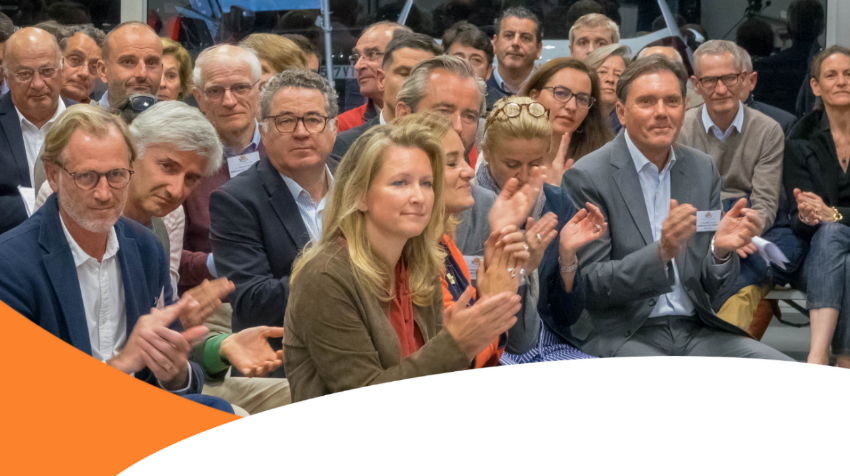 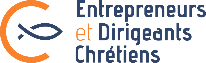 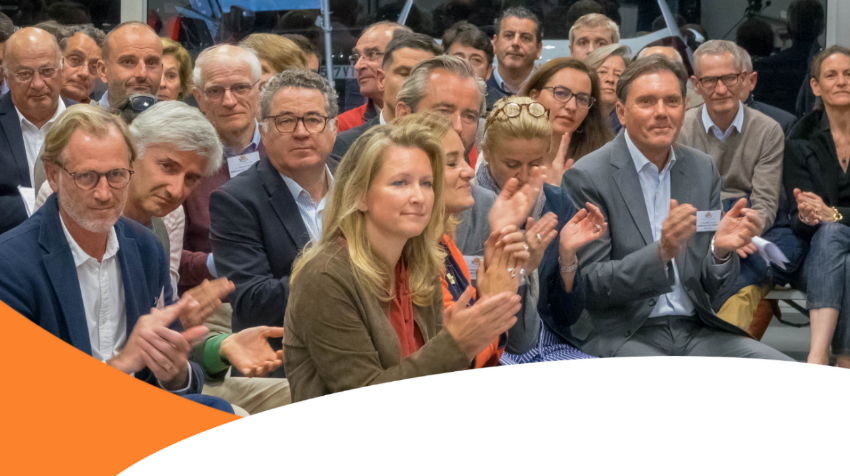 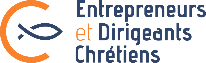 